Publicado en   el 29/05/2014 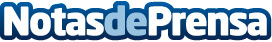 Educación saca a concurso la reposición de mobiliario de 65 colegios públicos de CantabriaDatos de contacto:Nota de prensa publicada en: https://www.notasdeprensa.es/educacion-saca-a-concurso-la-reposicion-de Categorias: Cantabria http://www.notasdeprensa.es